П О С Т А Н О В Л Е Н И Еот 28.02.2019   № 223г. МайкопОб организации в Администрации муниципального образования «Город Майкоп» системы внутреннего обеспечения соответствия требованиям антимонопольного законодательства (антимонопольного комплаенса)В целях реализации Федерального закона от 26.07.2006 № 135-ФЗ «О защите конкуренции», Национального плана развития конкуренции в Российской Федерации на 2018-2020 годы, утвержденного Указом Президента Российской Федерации от 21.12.2017 № 618 «Об основных направлениях государственной политики по развитию конкуренции», а также в соответствии с распоряжением Правительства Российской Федерации от 18.10.2018 № 2258-р «Об утверждении методических рекомендаций по созданию и организации федеральными органами исполнительной власти системы внутреннего обеспечения соответствия требованиям антимонопольного законодательства», распоряжением Главы Республики Адыгея от 21.02.2019 № 44-рг «О мерах по созданию и организации системы внутреннего обеспечения соответствия требованиям антимонопольного законодательства деятельности исполнительных органов государственной власти Республики Адыгея», п о с т а н о в л я ю: 1. Утвердить Положение об организации в Администрации муниципального образования «Город Майкоп» системы внутреннего обеспечения соответствия требованиям антимонопольного законодательства (антимонопольного комплаенса) (прилагается). 2. Руководителям отраслевых (функциональных) структурных подразделений Администрации организовать работу в соответствии с Положением об организации в Администрации муниципального образования «Город Майкоп» системы внутреннего обеспечения соответствия требованиям антимонопольного законодательства (антимонопольного комплаенса). 3. Опубликовать настоящее постановление в газете «Майкопские новости» и разместить на официальном сайте Администрации муниципального образования «Город Майкоп».4. Настоящее постановление вступает в силу со дня его подписания.Глава муниципального образования«Город Майкоп»                                                                                А.Л. Гетманов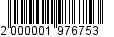 Администрация муниципальногообразования «Город Майкоп»Республики Адыгея 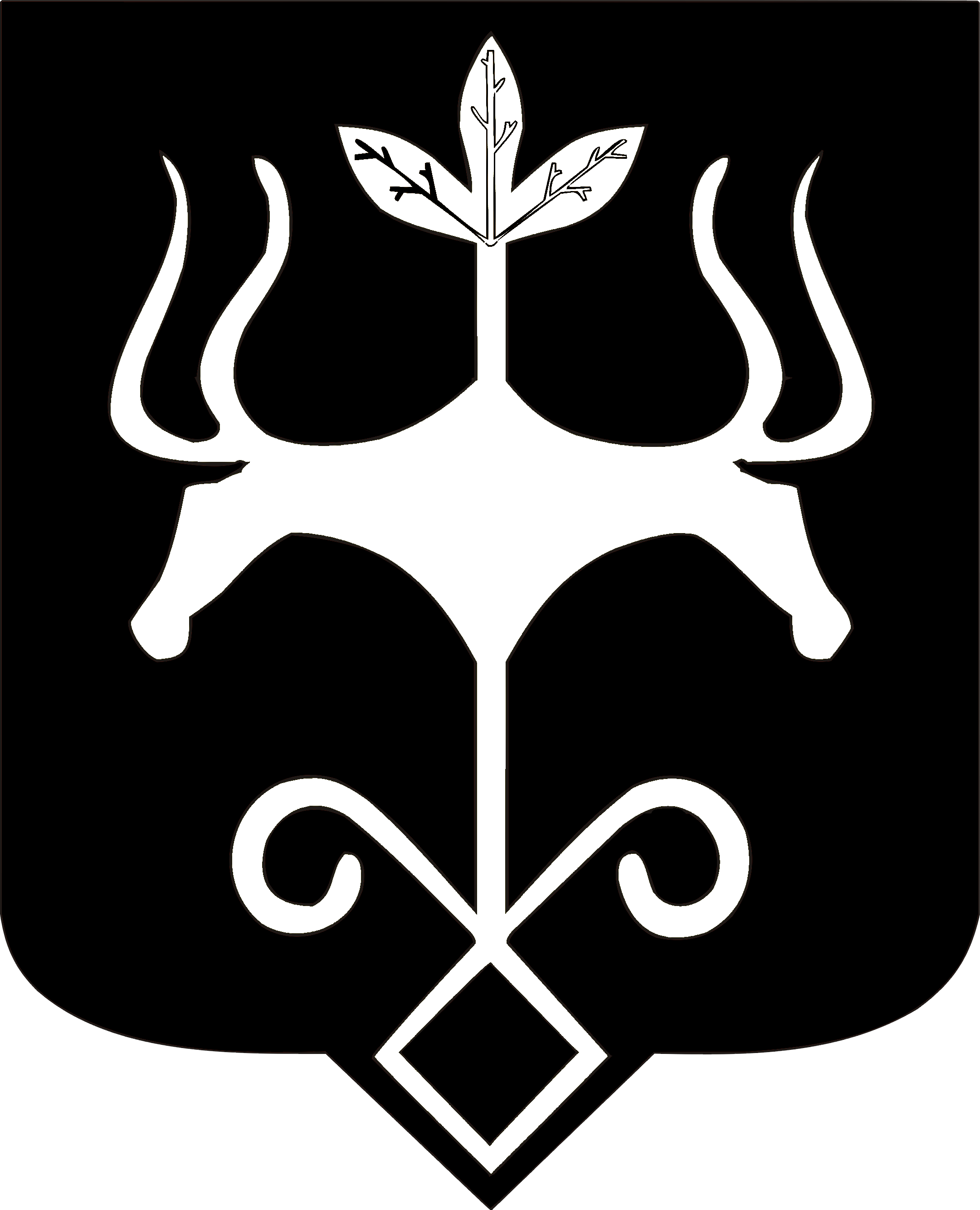 Адыгэ Республикэммуниципальнэ образованиеу 
«Къалэу Мыекъуапэ» и Администрацие